Дело № 2-19/2020-6РЕШЕНИЕИМЕНЕМ РОССИЙСКОЙ ФЕДЕРАЦИИ05 июня 2020 года	г. СеверодвинскМировой судья судебного участка № 6 Северодвинского судебного района Архангельской области Плюснин М.А., при секретаре Сухоруковой Т.А., с участием истца ……., представителя ответчика СНТ «Уйма» Барабаша Д.В.,рассмотрев в открытом судебном заседании в г. Северодвинске гражданское дело по иску ….к Садоводческому некоммерческому товариществу «Уйма» о взыскании уплаченного целевого взноса и об обязании произвести перерасчет платы за электрическую энергию,установил:……обратился в суд с указанным иском. В обоснование требований указал, что с 1999 года является членом СНТ «Уйма». В 2013 году его участок подключен к электрическим сетям товарищества. В связи с тем, что учет потребленной им электрической энергии происходит на основании показаний однофазного счетчика, а СНТ «Уйма» рассчитывается с энергоснабжающими компаниями по одноставочному тарифу, дифференцированному по двум зонам суток, просил произвести перерасчет оплаченной им электрической энергии (с учетом уточнения (л.д. 186)) за период с 14 июля 2017 года по 23 июля 2019 года на сумму 466 руб. 05 коп. В связи с отказом на общем собрании членов СНТ «Уйма» от 14 июля 2019 года от приобретения трансформатора просил суд взыскать с ответчика уплаченный в 2018 году взнос на приобретение и установку трансформатора в размере 1 350 руб. 00 коп. (л.д. 4).В судебном заседании истец …….заявленные требования поддержал.Представитель ответчика СНТ «Уйма» Барабаш Д.В. в судебном заседании против удовлетворения исковых требований возражал, указывая, что установленный истцом счетчик, как и счетчики других членов товарищества, служит лишь для определения количества потребленной им электрической энергии с целью отнесения на него доли понесенных товариществом расходов на оплату электрической энергии. Оплата электрической энергии по одноставочному тарифу, дифференцированному по двум зонам суток, более выгодна для членов товарищества, чем оплата просто по одноставочному тарифу. Срок приобретения и установки трансформатора не определен и зависит от накопления полной его стоимости за счет собираемого целевого взноса. В связи с наличием задолженности членов товарищества по оплате за потребленную электрическую энергию и целевого взноса на приобретение трансформатора и угрозой отключения товарищества от электрической энергии часть собранных на приобретение трансформатора денежных средств была направлена на оплату задолженности СНТ «Уйма» перед энергоснабжающей компанией за электрическую энергию. Необходимость в приобретении и установке трансформатора не отпала. Решение об отказе в его приобретении общим собранием членов товарищества не принималось.В соответствии со ст. 167 ГПК РФ суд определил рассмотреть дело при данной явке лиц, участвующих в деле.Выслушав объяснения истца и представителя ответчика, исследовав материалы дела, оценив имеющиеся в деле доказательства в их совокупности, суд приходит к следующему.В соответствии с п. 1 ст. 4, ст. 18 федерального закона «О садоводческих, огороднических и дачных некоммерческих объединениях граждан» от 15.04.1998 № 66-ФЗ (далее - Закон о садоводческих, огороднических и дачных некоммерческих объединениях), положения которого в силу требований ст. 4 ГК РФ применяются к спорным правоотношениям, граждане в целях реализации своих прав на получение садовых, огородных или дачных земельных участков, владение, пользование и распоряжение данными земельными участками, а также в целях удовлетворения потребностей, связанных с реализацией таких прав, могут создавать садоводческие, огороднические или дачные некоммерческие товарищества, садоводческие, огороднические или дачные потребительские кооперативы либо садоводческие, огороднические или дачные некоммерческие партнерства, быть их членами.Согласно ст. 7 Федерального закона от 29.07.2017 N 217-ФЗ «О ведении гражданами садоводства и огородничества для собственных нужд и о внесении изменений в отдельные законодательные акты Российской Федерации», вступившего силу с 1 января 2019 года, товарищество может быть создано и вправе осуществлять свою деятельность, в том числе, для создания благоприятных условий для ведения гражданами садоводства и огородничества (обеспечение электрической энергией, водой, газом и прочее), для содействия членам товарищества во взаимодействии между собой и с третьими лицами, в том числе с органами государственной власти и органами местного самоуправления, а также защита их прав и законных интересов.Согласно п. 4.1 Устава СНТ «Уйма», утвержденного протоколом от 14 июля 2019 года, СНТ «Уйма» является видом товарищества собственников недвижимости, которым в силу положений п. 1 ст. 123.12 ГК РФ признается добровольное объединение собственников недвижимого имущества (помещений в здании, в том числе в многоквартирном доме, или в нескольких зданиях, жилых домов, садовых домов, садовых или огородных земельных участков и т.п.), созданное ими для совместного владения, пользования и в установленных законом пределах распоряжения имуществом (вещами), в силу закона находящимся в их общей собственности или в общем пользовании, а также для достижения иных целей, предусмотренных законами.На основании материалов дела судом установлено, что 21 апреля 2009 года СНТ «Уйма» установило трехфазный счетчик электрической энергии, в связи с чем перешло на оплату электрической энергии по одноставочному тарифу, дифференцированному по двум зонам суток (л.д. 153-158).26 ноября 2015 года, 01 января 2018 года, 01 октября 2018 года СНТ «Уйма» заключало договоры энергоснабжения (л.д. 141-149, 201-211), выступая в отношениях с ресурсоснабжающими организациями в роли коллективного потребителя электрической энергии, обеспечивающего прием и оплату всего объема электрической энергии на основании показаний трехфазного счетчика электрической энергии по одноставочному тарифу, дифференцированному по двум зонам суток (л.д. 153-158, 174-181).Члены товарищества, в том числе истец, в самостоятельных правоотношениях с энергоснабжающей компанией не состоят.………в августе 1999 года вступил в члены СНТ «Уйма» и получил в пользование земельный участок. (л.д. 24). Учет потребленной им электрической энергии происходит на основании показаний однофазного счетчика (л.д. 25).При этом установленный истцом счетчик, как и счетчики других членов товарищества, используются лишь для определения количества потребленной им электрической энергии с целью отнесения на члена доли понесенных товариществом расходов на оплату электрической энергии.СНТ «Уйма» в отношении своих членов не является энергоснабжающей компанией, в связи с чем не вправе заключать с ними договоры энергоснабжения и самостоятельно применять установленные Агентством по тарифам и ценам Архангельской области цены (тарифы) на электрическую энергию, а члены товарищества не вправе требовать от него выставления счетом на оплату электрической энергии в ином размере, нежели вытекающем из договорных отношений товарищества и энергоснабжающей компании.На основании изложенного требование истца об обязании ответчика произвести перерасчет платы за электрическую энергию на сумму 466 руб. 05 коп. удовлетворению не подлежит.Согласно положениям ст. 1, подл. 10, 11 п. 1 ст. 21 Закон о садоводческих, огороднических и дачных некоммерческих объединениях к исключительной компетенции общего собрания членов садоводческого, огороднического и дачного некоммерческого объединения (собрания уполномоченных) относятся вопросы принятия решений о формировании и об использовании имущества такого объединения, в том числе членских взносов, о создании и развитии объектов инфраструктуры, а также установление размеров целевых фондов и соответствующих взносов; установление размера пеней за несвоевременную уплату взносов.Решением общего собрания членов СНТ «Уйма» от 19 августа 2018 года установлен целевой взнос в размере 1 350 руб. 00 коп. на приобретение трансформатора и трансформаторной подстанции (л.д.55). Законность установления взноса истцом не оспаривается.Указанный взнос……. уплачен, что подтверждается копией квитанции к приходному кассовому ордеру №  …      от  …сентября 2018 года (л.д. 33).Из содержания решений общего собрания членов СНТ «Уйма» от 19 августа 2018 года, от 14 июля 2019 года, оборотно-сальдовой ведомости за 2019 года, приходно-расходных смет за 2019, 2020 годы и объяснений представителя ответчика Барабаша Д.В. следует, что срок приобретения и установки трансформатора не определен и зависит от накопления полной его стоимости за счет собираемого целевого взноса. При этом, в связи с наличием задолженности членов товарищества по оплате за потребленную электрическую энергию и целевого взноса на приобретение трансформатора и угрозой отключения товарищества от электрической энергии часть собранных на приобретение трансформатора денежных средств была направлена на оплату задолженности СНТ «Уйма» перед энергоснабжающей компанией за электрическую энергию. Необходимость в приобретении и установке трансформатора не отпала Решение об отказе в его приобретении общим собранием членов товарищества не принималось (л.д. 127, 135, 162, 166, 169,212-213).На основании изложенного, неприобретение СНТ «Уйма» на день принятия решения суда трансформатора прав истца вытекающих из отношений членства в садоводческом товариществе, не нарушает. В связи с чем его требование о взыскании уплаченного целевого взноса суд оставляет без удовлетворения.На основании изложенного, руководствуясь ст. 199 ГПК РФ, судрешил :в удовлетворении исковых требований …..к Садоводческому некоммерческому товариществу «Уйма» о взыскании уплаченного целевого взноса и об обязании произвести перерасчет платы за электрическую энергию отказать.Решение может быть обжаловано сторонами в апелляционном порядке в Северодвинском городском суде Архангельской области через мирового судью, его вынесшего, в течение месяца, а в случае удовлетворения ходатайства о составлении мотивированного решения - в течение месяца со дня принятия в окончательной форме.В окончательной форме решение принято 15 июня 2020 года.Мировой судья			подпись				М.А. Плюснин Копия вернаМировой судья								М.А. Плюснин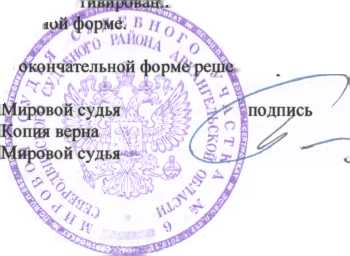 